5. razred               4. 5.  –  8. 5. 20205. a5. a5. bšportni danUčenci, da se malo sprostite, namenite en dan v tem tednu športnim aktivnostim. Naloge opravljajte tako, kot vas vodi predstavitev Power Pointa (glej priponko spodaj). Želim vam prijeten dan. Učenci, da se malo sprostite, namenite en dan v tem tednu športnim aktivnostim. Naloge opravljajte tako, kot vas vodi predstavitev Power Pointa (glej priponko spodaj). Želim vam prijeten dan. Učenci, da se malo sprostite, namenite en dan v tem tednu športnim aktivnostim. Naloge opravljajte tako, kot vas vodi predstavitev Power Pointa (glej priponko spodaj). Želim vam prijeten dan. slovenščinaReši naloge v Gradim, 2. del - str. 30- 31. Kateri samostalniki so edninski, kateri množinski?Nekateri samostalniki nimajo vseh treh števil. To so edninski in množinski samostalniki.Edninski samostalnikiSadje je v košari. Divjad je uničila drevje. Zlato je dragoceno. Poper je pekoč. Ljubezen je čustvo.Edninski samostalniki so:pojmi (veselje, strah, čas, starost, zdravje, mladost, mir…), skupna imena (drevje, srnjad, grmičevje, sadje, cvetje, trava, listje, zelenjava…),snovna imena (olje, moka, poper, mleko, voda, pesek, juha…).Pomagamo si tako, da na vprašanje KAJ JE TO? Odgovorimo: TO JE… Edninski samostalniki nimajo dvojine in množine.Množinski samostalnikiŠkarje so nabrušene. Očala so kovinska. Vrata so odprta. Jesenice so mesto, Orle so vas. Smuči so predolge. Norice so nalezljiva bolezen. Vilice so na mizi. Usta so nasmejana. Množinski samostalniki nimajo ednine in dvojine.Reši naloge v Gradim, 2. del - str. 33- 40. Opis predmeta je besedilo, v katerem naštevamo njegove značilnosti. Vsak odstavek zajame eno izmed naslednjih ključnih besed: ime predmeta, sestavni deli, velikost, snov, barva, uporaba oz. namembnost, posebnost. Vrstni red ni nujno v takem zaporedju, tudi niso nujne vse ključne besede. Vsebino opisa predmeta povzamemo s preglednico ali miselnim vzorcem (ključne besede in bistveni podatki).Vse naloge preveri s pomočjo spletne povezave:https://www.devetletka.net/index.php?r=downloadMaterial&id=1569&file=     (ctrl+klik na povezavo)  -  rešitve so na str. 17, 18.V berilu, na str. 116 preberi, kako Visnopintki z razpoloženjem spreminjajo obliko in barvo telesa. Reši naloge (na modri podlagi). Zapiši oz. nariši jih v zvezek. Namesto sošolcev, naj ti pri ugibanju razpoloženj pomagajo družinski člani.Reši naloge v Gradim, 2. del - str. 30- 31. Kateri samostalniki so edninski, kateri množinski?Nekateri samostalniki nimajo vseh treh števil. To so edninski in množinski samostalniki.Edninski samostalnikiSadje je v košari. Divjad je uničila drevje. Zlato je dragoceno. Poper je pekoč. Ljubezen je čustvo.Edninski samostalniki so:pojmi (veselje, strah, čas, starost, zdravje, mladost, mir…), skupna imena (drevje, srnjad, grmičevje, sadje, cvetje, trava, listje, zelenjava…),snovna imena (olje, moka, poper, mleko, voda, pesek, juha…).Pomagamo si tako, da na vprašanje KAJ JE TO? Odgovorimo: TO JE… Edninski samostalniki nimajo dvojine in množine.Množinski samostalnikiŠkarje so nabrušene. Očala so kovinska. Vrata so odprta. Jesenice so mesto, Orle so vas. Smuči so predolge. Norice so nalezljiva bolezen. Vilice so na mizi. Usta so nasmejana. Množinski samostalniki nimajo ednine in dvojine.Reši naloge v Gradim, 2. del - str. 33- 40. Opis predmeta je besedilo, v katerem naštevamo njegove značilnosti. Vsak odstavek zajame eno izmed naslednjih ključnih besed: ime predmeta, sestavni deli, velikost, snov, barva, uporaba oz. namembnost, posebnost. Vrstni red ni nujno v takem zaporedju, tudi niso nujne vse ključne besede. Vsebino opisa predmeta povzamemo s preglednico ali miselnim vzorcem (ključne besede in bistveni podatki).Vse naloge preveri s pomočjo spletne povezave:https://www.devetletka.net/index.php?r=downloadMaterial&id=1569&file=     (ctrl+klik na povezavo)  -  rešitve so na str. 17, 18.V berilu, na str. 116 preberi, kako Visnopintki z razpoloženjem spreminjajo obliko in barvo telesa. Reši naloge (na modri podlagi). Zapiši oz. nariši jih v zvezek. Namesto sošolcev, naj ti pri ugibanju razpoloženj pomagajo družinski člani.Reši naloge v Gradim, 2. del - str. 30- 31. Kateri samostalniki so edninski, kateri množinski?Nekateri samostalniki nimajo vseh treh števil. To so edninski in množinski samostalniki.Edninski samostalnikiSadje je v košari. Divjad je uničila drevje. Zlato je dragoceno. Poper je pekoč. Ljubezen je čustvo.Edninski samostalniki so:pojmi (veselje, strah, čas, starost, zdravje, mladost, mir…), skupna imena (drevje, srnjad, grmičevje, sadje, cvetje, trava, listje, zelenjava…),snovna imena (olje, moka, poper, mleko, voda, pesek, juha…).Pomagamo si tako, da na vprašanje KAJ JE TO? Odgovorimo: TO JE… Edninski samostalniki nimajo dvojine in množine.Množinski samostalnikiŠkarje so nabrušene. Očala so kovinska. Vrata so odprta. Jesenice so mesto, Orle so vas. Smuči so predolge. Norice so nalezljiva bolezen. Vilice so na mizi. Usta so nasmejana. Množinski samostalniki nimajo ednine in dvojine.Reši naloge v Gradim, 2. del - str. 33- 40. Opis predmeta je besedilo, v katerem naštevamo njegove značilnosti. Vsak odstavek zajame eno izmed naslednjih ključnih besed: ime predmeta, sestavni deli, velikost, snov, barva, uporaba oz. namembnost, posebnost. Vrstni red ni nujno v takem zaporedju, tudi niso nujne vse ključne besede. Vsebino opisa predmeta povzamemo s preglednico ali miselnim vzorcem (ključne besede in bistveni podatki).Vse naloge preveri s pomočjo spletne povezave:https://www.devetletka.net/index.php?r=downloadMaterial&id=1569&file=     (ctrl+klik na povezavo)  -  rešitve so na str. 17, 18.V berilu, na str. 116 preberi, kako Visnopintki z razpoloženjem spreminjajo obliko in barvo telesa. Reši naloge (na modri podlagi). Zapiši oz. nariši jih v zvezek. Namesto sošolcev, naj ti pri ugibanju razpoloženj pomagajo družinski člani.matematikaPonovil in preveril si  znanje učne snovi (DZ, 2.del, str. 10 – 53). Ta teden boš opravil še ocenjevanje znanja (navodila posredujem po e-pošti).Pozorno preglej učno snov v U, str. 106 in 107. Reši naloge. Poišči embalažo v obliki kocke in kvadra.Reši naloge v DZ 2, str. 82. Zapomni si:Mejne ploskve kocke, razgrnjene v ravnino, imenujemo MREŽA KOCKE. Mrežo kocke sestavlja 6 skladnih, ustrezno razporejenih kvadratov. Model kocke lahko razrežemo na različne načine, zato velja: Kocka ima več različnih mrež.Ugotovi ali so na sliki samo mreže kock (pomagaj si s predstavo, kako bi kocko iz posamezne mreže sestavil).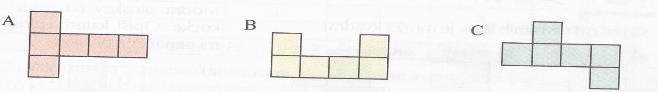 Ugotovimo, da sta A in C mreži kocke.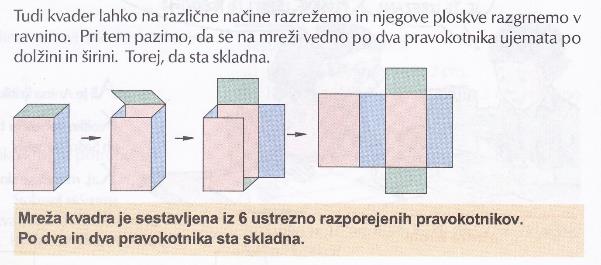 Ponovil in preveril si  znanje učne snovi (DZ, 2.del, str. 10 – 53). Ta teden boš opravil še ocenjevanje znanja (navodila posredujem po e-pošti).Pozorno preglej učno snov v U, str. 106 in 107. Reši naloge. Poišči embalažo v obliki kocke in kvadra.Reši naloge v DZ 2, str. 82. Zapomni si:Mejne ploskve kocke, razgrnjene v ravnino, imenujemo MREŽA KOCKE. Mrežo kocke sestavlja 6 skladnih, ustrezno razporejenih kvadratov. Model kocke lahko razrežemo na različne načine, zato velja: Kocka ima več različnih mrež.Ugotovi ali so na sliki samo mreže kock (pomagaj si s predstavo, kako bi kocko iz posamezne mreže sestavil).Ugotovimo, da sta A in C mreži kocke.Ponovil in preveril si  znanje učne snovi (DZ, 2.del, str. 10 – 53). Ta teden boš opravil še ocenjevanje znanja (navodila posredujem po e-pošti).Pozorno preglej učno snov v U, str. 106 in 107. Reši naloge. Poišči embalažo v obliki kocke in kvadra.Reši naloge v DZ 2, str. 82. Zapomni si:Mejne ploskve kocke, razgrnjene v ravnino, imenujemo MREŽA KOCKE. Mrežo kocke sestavlja 6 skladnih, ustrezno razporejenih kvadratov. Model kocke lahko razrežemo na različne načine, zato velja: Kocka ima več različnih mrež.Ugotovi ali so na sliki samo mreže kock (pomagaj si s predstavo, kako bi kocko iz posamezne mreže sestavil).Ugotovimo, da sta A in C mreži kocke.tuji jezik angleščina1. PRACTISE / VAJE Ta teden je namenjen predvsem vajam in utrjevanju nalog. Poglej si še enkrat vse razlage in šele potem ponovno rešuj naloge. https://www.englisch-hilfen.de/en/exercises/tenses/simple_present_s3.htmhttps://www.englisch-hilfen.de/en/exercises/tenses/simple_present_s4.htmhttps://www.englisch-hilfen.de/en/exercises/tenses/simple_present_statements.htmhttps://www.englisch-hilfen.de/en/exercises/tenses/simple_present_statements2.htmhttp://www.english-room.com/grammar/presentsimpletense_affirmative_3.htm2. USTNO OCENJEVANJE ZNANJAV maju bomo pridobili še ustno oceno, za katero boste opisali svoj dan. Predstavitev je samo ustna, lahko posnamete video ali zvočni posnetek kar s telefonom in do 22. maja pošlješ na moj elektronski naslov; marceltalt@gmail.com Za pomoč bo že obravnavani strip o Molly in njenem dnevu. Za poslušanje klikni na spodnjo povezavo in izberi Page 42, Exercise 2. https://elt.oup.com/student/project/level1/unit04/audio?cc=si&selLanguage=enVSEBINA PREDSTAVITVE:Ustna predstavitev mora vsebovati vsaj pet stvari, ki jih počneš čez dan, ob kateri uri jih običajno počneš. Pravilno je potrebno uporabiti vsaj tri različne prislove pogostnosti in dvakrat omeniti, kaj počne kdo drug – prijatelj, družinski član, hišni ljubljenček (pazi na končnice pri glagolih, ko govoriš o navadah drugih). RAZUMLJIVOST GOVORA:Ko govoriš, mora biti govor jasen, besede izgovorjene tako, da se slišijo in se razume celoten opis tvojega dneva. PRAVILNOST ZGOVORJAVE: Besede morajo biti izgovorjene pravilno, naglasa se ne ocenjuje.  Dodatna pomoč: https://www.youtube.com/watch?v=qD1pnquN_DMDodatna pomoč: https://www.youtube.com/watch?v=JwGnCIsLOpU1. PRACTISE / VAJE Ta teden je namenjen predvsem vajam in utrjevanju nalog. Poglej si še enkrat vse razlage in šele potem ponovno rešuj naloge. https://www.englisch-hilfen.de/en/exercises/tenses/simple_present_s3.htmhttps://www.englisch-hilfen.de/en/exercises/tenses/simple_present_s4.htmhttps://www.englisch-hilfen.de/en/exercises/tenses/simple_present_statements.htmhttps://www.englisch-hilfen.de/en/exercises/tenses/simple_present_statements2.htmhttp://www.english-room.com/grammar/presentsimpletense_affirmative_3.htm2. USTNO OCENJEVANJE ZNANJAV maju bomo pridobili še ustno oceno, za katero boste opisali svoj dan. Predstavitev je samo ustna, lahko posnamete video ali zvočni posnetek kar s telefonom in do 22. maja pošlješ na moj elektronski naslov; marceltalt@gmail.com Za pomoč bo že obravnavani strip o Molly in njenem dnevu. Za poslušanje klikni na spodnjo povezavo in izberi Page 42, Exercise 2. https://elt.oup.com/student/project/level1/unit04/audio?cc=si&selLanguage=enVSEBINA PREDSTAVITVE:Ustna predstavitev mora vsebovati vsaj pet stvari, ki jih počneš čez dan, ob kateri uri jih običajno počneš. Pravilno je potrebno uporabiti vsaj tri različne prislove pogostnosti in dvakrat omeniti, kaj počne kdo drug – prijatelj, družinski član, hišni ljubljenček (pazi na končnice pri glagolih, ko govoriš o navadah drugih). RAZUMLJIVOST GOVORA:Ko govoriš, mora biti govor jasen, besede izgovorjene tako, da se slišijo in se razume celoten opis tvojega dneva. PRAVILNOST ZGOVORJAVE: Besede morajo biti izgovorjene pravilno, naglasa se ne ocenjuje.  Dodatna pomoč: https://www.youtube.com/watch?v=qD1pnquN_DMDodatna pomoč: https://www.youtube.com/watch?v=JwGnCIsLOpU1. PRACTISE / VAJE Ta teden je namenjen predvsem vajam in utrjevanju nalog. Poglej si še enkrat vse razlage in šele potem ponovno rešuj naloge. https://www.englisch-hilfen.de/en/exercises/tenses/simple_present_s3.htmhttps://www.englisch-hilfen.de/en/exercises/tenses/simple_present_s4.htmhttps://www.englisch-hilfen.de/en/exercises/tenses/simple_present_statements.htmhttps://www.englisch-hilfen.de/en/exercises/tenses/simple_present_statements2.htmhttp://www.english-room.com/grammar/presentsimpletense_affirmative_3.htm2. USTNO OCENJEVANJE ZNANJAV maju bomo pridobili še ustno oceno, za katero boste opisali svoj dan. Predstavitev je samo ustna, lahko posnamete video ali zvočni posnetek kar s telefonom in do 22. maja pošlješ na moj elektronski naslov; marceltalt@gmail.com Za pomoč bo že obravnavani strip o Molly in njenem dnevu. Za poslušanje klikni na spodnjo povezavo in izberi Page 42, Exercise 2. https://elt.oup.com/student/project/level1/unit04/audio?cc=si&selLanguage=enVSEBINA PREDSTAVITVE:Ustna predstavitev mora vsebovati vsaj pet stvari, ki jih počneš čez dan, ob kateri uri jih običajno počneš. Pravilno je potrebno uporabiti vsaj tri različne prislove pogostnosti in dvakrat omeniti, kaj počne kdo drug – prijatelj, družinski član, hišni ljubljenček (pazi na končnice pri glagolih, ko govoriš o navadah drugih). RAZUMLJIVOST GOVORA:Ko govoriš, mora biti govor jasen, besede izgovorjene tako, da se slišijo in se razume celoten opis tvojega dneva. PRAVILNOST ZGOVORJAVE: Besede morajo biti izgovorjene pravilno, naglasa se ne ocenjuje.  Dodatna pomoč: https://www.youtube.com/watch?v=qD1pnquN_DMDodatna pomoč: https://www.youtube.com/watch?v=JwGnCIsLOpUlikovna umetnostIzberite si komplementarni par barvnih flomastrov ali barvic (rumena + vijolična / oranžna + modra / zelena + rdeča) in s tema dvema barvama oblikuj poljuben prostor. V prostor dodaj še prebivalce/obiskovalce/hišne ljubljenčke… ki jih izrežeš iz revij.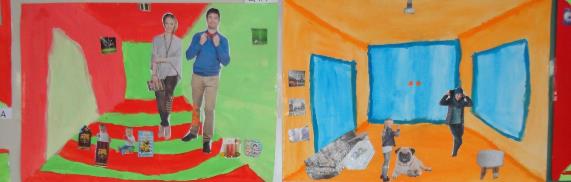 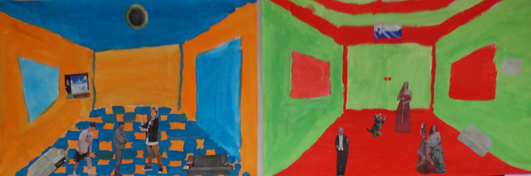 Izberite si komplementarni par barvnih flomastrov ali barvic (rumena + vijolična / oranžna + modra / zelena + rdeča) in s tema dvema barvama oblikuj poljuben prostor. V prostor dodaj še prebivalce/obiskovalce/hišne ljubljenčke… ki jih izrežeš iz revij.Izberite si komplementarni par barvnih flomastrov ali barvic (rumena + vijolična / oranžna + modra / zelena + rdeča) in s tema dvema barvama oblikuj poljuben prostor. V prostor dodaj še prebivalce/obiskovalce/hišne ljubljenčke… ki jih izrežeš iz revij.glasbena umetnostOglej si glasbeno pravljico Peter in volk v dveh različnih izvedbah: https://www.youtube.com/watch?v=KUoB1Ja60aE ter https://www.teachertube.com/videos/peter-and-the-wolf-245162. Nato obnovi zgodbo v glasbeni zvezek in poimenuj inštrumente, ki ponazarjajo različne like (živali, dedka in Petra).Oglej si glasbeno pravljico Peter in volk v dveh različnih izvedbah: https://www.youtube.com/watch?v=KUoB1Ja60aE ter https://www.teachertube.com/videos/peter-and-the-wolf-245162. Nato obnovi zgodbo v glasbeni zvezek in poimenuj inštrumente, ki ponazarjajo različne like (živali, dedka in Petra).Oglej si glasbeno pravljico Peter in volk v dveh različnih izvedbah: https://www.youtube.com/watch?v=KUoB1Ja60aE ter https://www.teachertube.com/videos/peter-and-the-wolf-245162. Nato obnovi zgodbo v glasbeni zvezek in poimenuj inštrumente, ki ponazarjajo različne like (živali, dedka in Petra).družbaPonovi vse o DINARSKOKRAŠKEM SVETU s pomočjo Power Pointa (glej priponko spodaj). Odgovori na vprašanja. V zemljevid Slovenije (obriši s šablono) označi (pobarvaj) dinarkokraški  svet. U, str. 52, 53 (preberi, oblikuj in zapiši povzetek).Oglej si posnetek o kraškem svetu na povezavihttps://www.youtube.com/watch?time_continue=1&v=zAP255i3J8c&feature=emb_logo   (ctrl+ klik na povezavo).Za utrjevanje znanja lahko pregleduješ slike, posnetke na spletni strani (www.Radovednih-pet.si  - 5. r- družba – interno gradivo– Raziskujem Slovenijo – Slovenske pokrajine), po predhodni prijavi.Preglej si ALPSKI IN PREDALPSKEM SVET V PRETEKLOSTI v U, str.  37-39 (Prepiši si povzetek in slovarček ter nariši tri tipe hiš (gorenjsko, rudarsko ter fužinarsko) z njihovimi značilnostmi. Vse omenjene kraje v besedilu poišči na zemljevidu.Ponovi vse, kar si do sedaj izvedel (si izpisal) o ALPSKEM in PREDALPSKEM SVETU. Pred seboj imej tudi zemljevid, na katerem prikazuješ vse, kar si do sedaj izvedel.Za utrditev znanja se lahko sprehodiš čez interaktivno gradivo Radovednih 5 (www.Radovednih-pet.si  - 5. r - družba – interno gradivo– Raziskujem Slovenijo – Slovenske pokrajine).Preglej si ALPSKI IN PREDALPSKEM SVET V PRETEKLOSTI v U, str.  37-39 (Prepiši si povzetek in slovarček ter nariši tri tipe hiš (gorenjsko, rudarsko ter fužinarsko) z njihovimi značilnostmi. Vse omenjene kraje v besedilu poišči na zemljevidu.Ponovi vse, kar si do sedaj izvedel (si izpisal) o ALPSKEM in PREDALPSKEM SVETU. Pred seboj imej tudi zemljevid, na katerem prikazuješ vse, kar si do sedaj izvedel.Za utrditev znanja se lahko sprehodiš čez interaktivno gradivo Radovednih 5 (www.Radovednih-pet.si  - 5. r - družba – interno gradivo– Raziskujem Slovenijo – Slovenske pokrajine).naravoslovje in tehnikaPonovil in preveril si  znanje učne snovi (U, str. 82 – 125). Ta teden boš opravil še ocenjevanje znanja (navodila posredujem po e-pošti).Preberi si snov o jermenih (U str. 74 - 77) in izpiši vijolične povzetke. Nariši tudi shemo enega jermena, zapiši  vse sestavne dele, da jermen teče (gnana jermenica, jermen, pogonska jermenica).Če želiš, lahko ponavljaš učno snov s pomočjo spletne strani Radovednih  5 www.Radovednih-pet.si   - 5. razred  -Naravoslovje in tehnika (Raba preprostih naprav), po predhodni prijavi.Vadi za teoretični del Kolesarskega izpita (KOLESAR SIO).Ponavljaj učno snov U, str. 82 – 125. Ta teden boš opravil še ocenjevanje znanja (navodila posredujem po e-pošti).Vadi za Kolesarski izpit (KOLESAR SIO).Ponavljaj učno snov U, str. 82 – 125. Ta teden boš opravil še ocenjevanje znanja (navodila posredujem po e-pošti).Vadi za Kolesarski izpit (KOLESAR SIO).GospodinjstvoOPOMBANavodila veljajo za oddelek, ki je imel Gos  na urniku 22.4.2020, kot tudi za oddelek, ki ima Gos na urniku 6.5.2020. (Iz 5. a sem dobila povratno informacijo zgolj od 5 učencev. Pričakujem jo tudi od vseh ostalih. Časa imajo dovolj in verjamem, da jim bo uspelo.) Izbor in nakup tekstilnih izdelkovLjudje se za različne priložnosti različno oblečemo. Modne smernice določajo kroje, barve in dodatke (torbice, čevlji, nakit, pokrivala, očala…)1. Na list velikosti A3 po svoji zamisli nariši in pobarvaj oblačilo za posebno priložnost. Nariši tudi ustrezne modne dodatke ali pa jih izreži iz revij, reklam…in jih prilepi zraven. Prilepiš lahko tudi vzorčke blaga in označiš, kje bi jih uporabil. Posamezne detajle lahko tudi na kratko opišeš.- Oblačila po naših zamislih nam lahko izdela šivilja. V čem se takšno oblačilo razlikuje od tistega, ki ga kupimo v trgovini? Razmisli o dobrih in slabih straneh tega.                           …ALI…Če se ti zdi zgornja naloga pretežka, lahko izbereš in narediš to:2. Izdelaj zapestnico za preživetje v naravi. Uporabiš lahko tudi kakšno drugo vrvico primerne debeline.https://perunika.org/si/blog/zabava/kako-izdelati-paracord-zapestnicoNatančno preberi, kaj zahteva naloga, ki si jo izbral.Svoje delo (postopek) in končni izdelek poslikaj in mi pošlji, da vidim, kaj si ustvaril. IZDELEK (plakat oz. zapestnico) BOM OCENILA, ZATO SE POTRUDI! Želim ti veliko uspeha pri ustvarjanju! Izbor in nakup tekstilnih izdelkovLjudje se za različne priložnosti različno oblečemo. Modne smernice določajo kroje, barve in dodatke (torbice, čevlji, nakit, pokrivala, očala…)1. Na list velikosti A3 po svoji zamisli nariši in pobarvaj oblačilo za posebno priložnost. Nariši tudi ustrezne modne dodatke ali pa jih izreži iz revij, reklam…in jih prilepi zraven. Prilepiš lahko tudi vzorčke blaga in označiš, kje bi jih uporabil. Posamezne detajle lahko tudi na kratko opišeš.- Oblačila po naših zamislih nam lahko izdela šivilja. V čem se takšno oblačilo razlikuje od tistega, ki ga kupimo v trgovini? Razmisli o dobrih in slabih straneh tega.                           …ALI…Če se ti zdi zgornja naloga pretežka, lahko izbereš in narediš to:2. Izdelaj zapestnico za preživetje v naravi. Uporabiš lahko tudi kakšno drugo vrvico primerne debeline.https://perunika.org/si/blog/zabava/kako-izdelati-paracord-zapestnicoNatančno preberi, kaj zahteva naloga, ki si jo izbral.Svoje delo (postopek) in končni izdelek poslikaj in mi pošlji, da vidim, kaj si ustvaril. IZDELEK (plakat oz. zapestnico) BOM OCENILA, ZATO SE POTRUDI! Želim ti veliko uspeha pri ustvarjanju! Izbor in nakup tekstilnih izdelkovLjudje se za različne priložnosti različno oblečemo. Modne smernice določajo kroje, barve in dodatke (torbice, čevlji, nakit, pokrivala, očala…)1. Na list velikosti A3 po svoji zamisli nariši in pobarvaj oblačilo za posebno priložnost. Nariši tudi ustrezne modne dodatke ali pa jih izreži iz revij, reklam…in jih prilepi zraven. Prilepiš lahko tudi vzorčke blaga in označiš, kje bi jih uporabil. Posamezne detajle lahko tudi na kratko opišeš.- Oblačila po naših zamislih nam lahko izdela šivilja. V čem se takšno oblačilo razlikuje od tistega, ki ga kupimo v trgovini? Razmisli o dobrih in slabih straneh tega.                           …ALI…Če se ti zdi zgornja naloga pretežka, lahko izbereš in narediš to:2. Izdelaj zapestnico za preživetje v naravi. Uporabiš lahko tudi kakšno drugo vrvico primerne debeline.https://perunika.org/si/blog/zabava/kako-izdelati-paracord-zapestnicoNatančno preberi, kaj zahteva naloga, ki si jo izbral.Svoje delo (postopek) in končni izdelek poslikaj in mi pošlji, da vidim, kaj si ustvaril. IZDELEK (plakat oz. zapestnico) BOM OCENILA, ZATO SE POTRUDI! Želim ti veliko uspeha pri ustvarjanju!športPojdi do bližnjega travnika. S seboj vzemi kolebnico/vrv, ki jo na travniku preskakuješ sonožno, izmenično, v teku, na mestu. Ko se utrudiš, se povaljaj po tleh, lazi in plazi, se kotali...  Pazi na varnost!Pojdi do bližnjega gozda. Naberi nekaj vej in jih postavi na razdaljo 0,5 m ter jih preskakuj (bočno, naprej, nazaj). Najdi primerno nizko vejo, na katero se z rokami dvigneš in zadržiš trup dvignjen, od tal, zazibaš noge naprej in nazaj. Najdi primerno visoko in varno drevo, po katerem plezaš. Pazi na varnost!Športno vzgojni karton na domu (dopolni testiranje, kar še nisi uspel).Pojdi do bližnjega travnika. S seboj vzemi kolebnico/vrv, ki jo na travniku preskakuješ sonožno, izmenično, v teku, na mestu. Ko se utrudiš, se povaljaj po tleh, lazi in plazi, se kotali...  Pazi na varnost!Pojdi do bližnjega gozda. Naberi nekaj vej in jih postavi na razdaljo 0,5 m ter jih preskakuj (bočno, naprej, nazaj). Najdi primerno nizko vejo, na katero se z rokami dvigneš in zadržiš trup dvignjen, od tal, zazibaš noge naprej in nazaj. Najdi primerno visoko in varno drevo, po katerem plezaš. Pazi na varnost!Športno vzgojni karton na domu (dopolni testiranje, kar še nisi uspel).Pojdi do bližnjega travnika. S seboj vzemi kolebnico/vrv, ki jo na travniku preskakuješ sonožno, izmenično, v teku, na mestu. Ko se utrudiš, se povaljaj po tleh, lazi in plazi, se kotali...  Pazi na varnost!Pojdi do bližnjega gozda. Naberi nekaj vej in jih postavi na razdaljo 0,5 m ter jih preskakuj (bočno, naprej, nazaj). Najdi primerno nizko vejo, na katero se z rokami dvigneš in zadržiš trup dvignjen, od tal, zazibaš noge naprej in nazaj. Najdi primerno visoko in varno drevo, po katerem plezaš. Pazi na varnost!Športno vzgojni karton na domu (dopolni testiranje, kar še nisi uspel).DODZa utrjevanje znanja o ploščini si oglej in reši še naloge na naslednjih povezavah: https://eucbeniki.sio.si/mat5/703/index2.html    in   https://eucbeniki.sio.si/mat5/704/index.html  (ctrl + klik na povezavo).Za utrjevanje znanja o ploščini si oglej in reši še naloge na naslednjih povezavah: https://eucbeniki.sio.si/mat5/703/index2.html    in   https://eucbeniki.sio.si/mat5/704/index.html  (ctrl + klik na povezavo).Za utrjevanje znanja o ploščini si oglej in reši še naloge na naslednjih povezavah: https://eucbeniki.sio.si/mat5/703/index2.html    in   https://eucbeniki.sio.si/mat5/704/index.html  (ctrl + klik na povezavo).neobvezni izbirni predmetNIP – Računalništvo Utrjevanje znanjaReši učni list 56r_nipRAC_utrjevanje_znanja.doc. Rešitve mi pošlji na e-naslov mateja.lesjak@osferdavesela.si.NIP – Računalništvo Utrjevanje znanjaReši učni list 56r_nipRAC_utrjevanje_znanja.doc. Rešitve mi pošlji na e-naslov mateja.lesjak@osferdavesela.si.NIP – Računalništvo Utrjevanje znanjaReši učni list 56r_nipRAC_utrjevanje_znanja.doc. Rešitve mi pošlji na e-naslov mateja.lesjak@osferdavesela.si.NIP -  ŠPORTUra: ODBOJKA: Spodnji odboj nad glavo (ponovi in utrjuj).naredi ogrevanje s hojo in tekom,opravi gimnastične vaje kot v šoli,ponovi položaj za spodnji odboj, pazi na pravilno postavitev rok, izteg rok za žogo, postavitev nog. Vajo vadi sam  in  ob steno.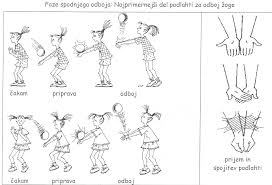 Ura: ODBOJKA: Spodnji odboj nad glavo (ponovi in utrjuj).naredi ogrevanje s hojo in tekom,opravi gimnastične vaje kot v šoli,ponovi položaj za spodnji odboj, pazi na pravilno postavitev rok, izteg rok za žogo, postavitev nog. Vajo vadi sam  in  ob steno.Ura: ODBOJKA: Spodnji odboj nad glavo (ponovi in utrjuj).naredi ogrevanje s hojo in tekom,opravi gimnastične vaje kot v šoli,ponovi položaj za spodnji odboj, pazi na pravilno postavitev rok, izteg rok za žogo, postavitev nog. Vajo vadi sam  in  ob steno.neobvezni izbirni predmetnemščinaSledi navodilom na PPT: https://drive.google.com/file/d/1YnQe7Kk3vsJNwhbSN4tlTxtX0fSZK8f7/view?usp=sharing Navodila za govorni nastop in primer besedila za govorni nastop najdeš tudi tu: https://drive.google.com/file/d/15c5ZmGxQappsbVFgN2GeRiyprpC9-_nL/view?usp=sharing Sledi navodilom na PPT: https://drive.google.com/file/d/1YnQe7Kk3vsJNwhbSN4tlTxtX0fSZK8f7/view?usp=sharing Navodila za govorni nastop in primer besedila za govorni nastop najdeš tudi tu: https://drive.google.com/file/d/15c5ZmGxQappsbVFgN2GeRiyprpC9-_nL/view?usp=sharing Sledi navodilom na PPT: https://drive.google.com/file/d/1YnQe7Kk3vsJNwhbSN4tlTxtX0fSZK8f7/view?usp=sharing Navodila za govorni nastop in primer besedila za govorni nastop najdeš tudi tu: https://drive.google.com/file/d/15c5ZmGxQappsbVFgN2GeRiyprpC9-_nL/view?usp=sharing OPZUživajte ob ogledu koncerta Potujoča muzika iz Cankarjevega doma, na katerem smo 1. decembra 2019 sodelovali tudi pevci in pevke MPZ naše šole.https://4d.rtvslo.si/arhiv/koncerti-kulturno-umetniski-program/174661557Uživajte ob ogledu koncerta Potujoča muzika iz Cankarjevega doma, na katerem smo 1. decembra 2019 sodelovali tudi pevci in pevke MPZ naše šole.https://4d.rtvslo.si/arhiv/koncerti-kulturno-umetniski-program/174661557Uživajte ob ogledu koncerta Potujoča muzika iz Cankarjevega doma, na katerem smo 1. decembra 2019 sodelovali tudi pevci in pevke MPZ naše šole.https://4d.rtvslo.si/arhiv/koncerti-kulturno-umetniski-program/174661557